Orientacions als centres educatius per a organitzar el cicle formatiu de grau mitjà Electromecànica de MaquinàriaPromocions 2020-2022 i posteriorsDades del títolCompetències professionals, personals i socialsa) Seleccionar els processos de reparació, interpretant la informació tècnica inclosa en manuals i catàlegs.b) Localitzar avaries en els sistemes mecànics, hidràulics, pneumàtics i electricoelectrònics de maquinària, utilitzant els instruments i equips de diagnòstic.c) Reparar el motor tèrmic i els seus sistemes auxiliars utilitzant les tècniques de reparació prescrites pels fabricants.d) Reparar conjunts, subconjunts i elements dels sistemes electricoelectrònics de maquinària, utilitzant les tècniques de reparació prescrites pels fabricants.e) Substituir i ajustar elements dels sistemes de suspensió i guiatge.f) Reparar els sistemes de transmissió de força i detenció aplicant-hi les tècniques de reparació prescrites pels fabricants.g) Substituir i ajustar elements que formen part dels equips i dels accessoris de maquinària, muntats mitjançant unions fixes.h) Reparar els equips i accessoris de maquinària, aplicant-hi les tècniques de reparació prescrites pels fabricants.i) Muntar nous equips segons la demanda del client, complint especificacions tècniques i la normativa establerta.j) Aplicar procediments de qualitat, d'accessibilitat universal i de “disseny per a tothom” en les activitats professionals incloses en els processos de producció o de prestació de serveis.k) Aplicar els protocols i les mesures preventives de riscos laborals i protecció ambiental durant el procés productiu, per evitar danys en les persones i en l'entorn laboral i ambiental.l) Actuar amb responsabilitat i autonomia en l'àmbit de la pròpia competència, organitzant i desenvolupant el treball assignat, cooperant i treballant en equip amb altres professionals a l'entorn de treball.m) Resoldre de forma responsable les incidències relatives a la pròpia activitat, identificant-ne les causes que les provoquen, dins de l'àmbit de la seva competència i autonomia.n) Adaptar-se a les noves situacions laborals originades per canvis tecnològics i organitzatius en els processos productius, actualitzant-ne els coneixements i utilitzant els recursos existents per a l'aprenentatge al llarg de la vida i les tecnologies de la comunicació i de la informació.o) Exercir els propis drets i complir amb les obligacions derivades de l'activitat professional, d'acord amb la legislació vigent, participant activament en la vida econòmica, social i cultural.p) Realitzar la gestió bàsica per a la creació i funcionament d'una petita empresa i tenir iniciativa en la pròpia activitat professional.q) Comunicar-se eficaçment, respectant l'autonomia i competència de les diferents persones que intervenen en l'àmbit del seu treball.r) Interpretar en llengua anglesa documents tècnics senzills i les comunicacions bàsiques en els circuits d'una empresa del sector de manteniment de maquinària.Capacitats clauSón les capacitats transversals que afecten diferents llocs de treball i que són transferibles a noves situacions de treball. Entre aquestes capacitats destaquen les d'autonomia, d'innovació, d'organització del treball, de responsabilitat, de relació interpersonal, de treball en equip i de resolució de problemes.L'equip docent ha de potenciar l'adquisició de les competències professionals, personals i socials i de les capacitats clau a partir de les activitats programades per desplegar el currículum d'aquest cicle formatiu.Qualificacions professionalsObjectius generalsa) Interpretar la informació, i en general tot el llenguatge simbòlic, associat a les operacions de manteniment i reparació a l'àrea d'electromecànica de maquinària agrícola, d'indústries extractives i d'edificació i obra civil, per seleccionar el procés de reparació.b) Seleccionar les màquines, útils i eines i mitjans de seguretat necessaris per efectuar els processos de manteniment a l'àrea d'electromecànica.c) Manejar instruments i equips de mesura i control, explicant-ne el funcionament i connectant-los adequadament per localitzar avaries.d) Fer els croquis i els càlculs necessaris per efectuar operacions de manteniment.e) Analitzar la informació subministrada pels equips de diagnosi, comparant-la amb les especificacions del fabricant per determinar el procés de manteniment i reparació.f) Aplicar les tècniques d'operació i utilitzar els mètodes adequats per reparar els motors tèrmics i els seus sistemes auxiliars.g) Aplicar les lleis més rellevants de l'electricitat en el càlcul i definició de circuits electricoelectrònics de la maquinària per procedir-ne a la reparació i muntatge.h) Relacionar els elements que constitueixen els sistemes de força, detenció, guiatge i suspensió amb la funció que compleixen dins del conjunt, per efectuar-ne el manteniment i reparació.i) Relacionar els mètodes d'unió amb les característiques de resistència i funcionalitat requerides per fer desmuntatges, muntatges, unions i acoblaments d'elements fixos en els equips i accessoris de maquinària.j) Relacionar els elements que constitueixen els equips i accessoris de la maquinària amb la funció que compleixen dins del conjunt, per efectuar-ne el manteniment i reparació.k) Aplicar les tècniques i mètodes d'operació pertinents en el desmuntatge, muntatge o substitució d'equips i accessoris de maquinària per procedir-ne al manteniment, reparació o nova instal·lació.l) Aplicar les tècniques i mètodes d'operació pertinents en el desmuntatge, muntatge i substitució d'elements mecànics, pneumàtics, hidràulics i electricoelectrònics dels sistemes de la maquinària per procedir-ne al manteniment i reparació.m) Analitzar el funcionament de les centraletes electròniques i la informació que subministren, efectuant la recàrrega, extracció de dades i posada a zero d'aquestes per obtenir informació necessària en el manteniment.n) Realitzar mesures, comparant-ne els resultats amb els valors dels paràmetres amb els de referència per verificar els resultats de les seves intervencions.o) Analitzar els riscos ambientals i laborals associats a l'activitat professional, amb les causes que els produeixen a fi de fonamentar les mesures preventives que cal adoptar, i aplicar els protocols corresponents, per evitar danys en un mateix, en les altres persones, en l'entorn i en el medi ambient.p) Analitzar i utilitzar els recursos existents per a l'aprenentatge al llarg de la vida i les tecnologies de la comunicació i de la informació per aprendre i actualitzar els coneixements, reconeixent les possibilitats de millora professional i personal, per adaptar-se a diferents situacions professionals i laborals.q) Reconèixer els propis drets i deures com a agent actiu en la societat, tenint en compte el marc legal que regula les condicions socials i laborals per participar com a ciutadà democràtic.r) Utilitzar procediments relacionats amb la cultura emprenedora, empresarial i d'iniciativa professional, per fer la gestió bàsica d'una petita empresa o emprendre un treball.s) Aplicar tècniques de comunicació adaptant-se als continguts que s'han de transmetre, a la finalitat i a les característiques dels receptors, per assegurar l'eficàcia del procés.t) Adoptar i valorar solucions creatives davant problemes i contingències que es presenten en el desenvolupament dels processos de treball per resoldre de forma responsable les incidències de l'activitat.u) Desenvolupar treballs en equip i valorar-ne l'organització, participant amb tolerància i respecte i prendre decisions col·lectives o individuals per actuar amb responsabilitat i autonomia.v) Analitzar i aplicar les tècniques necessàries per donar resposta a l'accessibilitat universal i al “disseny per a tothom”.w) Aplicar i analitzar les tècniques necessàries per millorar els procediments de qualitat del treball en el procés d'aprenentatge i del sector productiu de referència.x) Reconèixer i seleccionar el vocabulari tècnic bàsic i les expressions més habituals en llengua anglesa per interpretar documentació senzilla i comunicar-se en situacions quotidianes a l'empresa.Taula de mòduls professionals, durada i especialitat de professorat*amb habilitació lingüística corresponent al nivell B2 del Marc comú europeu de referència.En el cas de centres que no depenguin del Departament d’Educació s’aplicaran les titulacions establertes en el Decret.Correspondència d’unitats de competència i mòduls professionalsTaula 1: correspondència de les unitats de competència amb els mòduls professionals que formen part del currículum d'aquest cicle formatiu per a la convalidacióTaula 2: correspondència dels mòduls professionals que formen part del currículum d'aquest cicle formatiu amb les unitats de competència per a l'acreditació.Organització del currículum en unitats formativesA continuació es presenta la relació que hi ha entre els mòduls professionals, les hores lectives màximes i mínimes, les hores de lliure disposició (HLD), i les unitats formatives:Assignació horària de professorat:   Hores de lliure disposicióTota la informació sobre la distribució de les hores de lliure disposició es troba en aquest enllaç:http://xtec.gencat.cat/ca/curriculum/professionals/fp/modelcurricular/Distribució orientativa de mòduls professionalsDistribució del cicle formatiuAquest cicle formatiu es desplegarà, ordinàriament, en dos cursos acadèmics. Cadascun dels cursos acadèmics incorporarà una hora de tutoria amb el grup d’alumnes, hora que no està inclosa en el currículum del cicle formatiu.Per a fomentar la coparticipació de les empreses en el desenvolupament del cicle formatiu mitjançant els mòduls professionals de Síntesi i de Formació en Centres de Treball es proposa un segon curs on es realitzaran els esmentats mòduls professionals de Síntesi i FCT. En cas que es realitzi la FCT en el primer curs, no es recomana començar-la abans del tercer trimestre.D’acord amb el que preveu la normativa reguladora de l’FCT, la formació en centres de treball es podrà realitzar tot alternant-la amb les hores lectives o bé d’una manera intensiva.Per a facilitar la incorporació dels alumnes a la formació professional dual mitjançant un contracte per a la formació i l’aprenentatge, s’ha de tenir en compte una distribució de mòduls professionals de forma que el temps dedicat a l’activitat formativa no sigui inferior al 25% de la jornada màxima anual prevista en el conveni col·lectiu durant l’any de duració del contracte.Distribució de l'horari lectiu ordinariLa distribució de l'horari lectiu es farà de dilluns a divendres, segons les instruccions d’inici de curs.A continuació s’efectua una proposta de distribució dels mòduls professionals.La proposta que es presenta ha de permetre als centres, d’acord amb la plantilla de què disposen, dels espais i del nombre de cicles que imparteixen, organitzar i estructurar el cicle dins del seu horari lectiu. Mòdul professional de SíntesiEl mòdul professional de Síntesi s’inclou a tots els cicles formatius de grau mitjà i ha de permetre la integració dels continguts impartits al llarg del cicle, globalitzant i relacionant, i si escau completant, aquells continguts susceptibles de mostrar, al final del cicle formatiu, el grau d'assoliment dels objectius generals del cicle.La finalitat del mòdul professional de Síntesi és integrar les diverses funcions implicades en un procés, tenint en compte que un procés pot fer referència a la realització d’una activitat, la prestació d’un servei o l’obtenció d’un producte, mitjançant el plantejament d'un supòsit pràctic que impliqui l'aplicació dels coneixements corresponents a dos o més de les competències professionals contingudes en el títol. 10.1 Orientacions per a l’organització del mòdul professional de SíntesiEl mòdul professional de Síntesi possibilitarà la utilització de metodologies globalitzadores i actives d’aprenentatge. Es recomana utilitzar metodologies competencials, prioritàriament col·laboratives, basades en reptes, projectes o simulacions.Es pot programar i dissenyar més d’un projecte/repte/simulació per tal d’interrelacionar els aprenentatges assolits en els diferents mòduls professionals del cicle formatiu i així completar l’adquisició de les competències professionals, personals i socials incloses en el perfil professional del títol.Es també mitjançant aquest mòdul professional que s’intensificarà la relació amb les empreses de l’entorn socioeconòmic del centre educatiu, ja que els projectes o reptes proposats als alumnes haurien de recollir propostes de les empreses o estar relacionats amb els àmbits de treball concrets d’aquestes.Així, el mòdul professional de Síntesi permet treballar:Reptes plantejats per l'equip docent, de caràcter globalitzadorReptes plantejats a partir de propostes de les empresesTransferència de coneixement per respondre a necessitats concretes fixades per les empreses que aportin solucions innovadoresReptes que promoguin la creació d'empreses entre l'alumnatL’equip docent dissenyarà i proposarà les activitats a realitzar d’acord amb els resultats d’aprenentatge inclosos en el currículum del mòdul professional. 10.2 Distribució horària del mòdul professional de SíntesiEl mòdul professional de Síntesi podrà tenir una distribució horària al llarg del segon curs o al final d’aquest.L’assignació del mòdul professional de Síntesi es distribuirà entre el professorat amb atribució docent en el cicle formatiu, inclòs el professorat de FOL i EIE, al que s’assignaran 33 hores de al mòdul professional.Incorporació de la llengua anglesa al cicle formatiuLes necessitats d'un mercat de treball integrat a la Unió Europea fan que la llengua anglesa esdevingui fonamental en la inserció laboral de l'alumnat dels cicles formatius. D'altra banda cal donar resposta al compromís amb els objectius educatius sobre l'anglès plantejats per als propers anys per la  pròpia Unió Europea. Amb la finalitat d'incorporar i normalitzar l'ús de la llengua anglesa en situacions professionals habituals i en la presa de decisions en l'àmbit laboral, en aquest cicle formatiu s’ha creat un mòdul professional d’anglès tècnic i a més, s'hauran de dissenyar activitats d’ensenyament-aprenentatge que incorporin la utilització de la llengua anglesa, en almenys un dels mòduls professionals relacionats a continuació del cicle d'acord amb el resultat d'aprenentatge i criteris d'avaluació següents:Resultat d’aprenentatgeInterpreta informació professional en llengua anglesa -manuals tècnics, instruccions, catàlegs de productes i/o serveis, articles tècnics, informes, normativa, entre d'altres-, aplicant-ho en les activitats professionals més habituals.Aplica en situacions professionals la informació continguda en textos tècnics o normativa relacionats amb l'àmbit professional.Identifica i selecciona amb agilitat els continguts rellevants de novetats, articles, noticies, informes i normativa, sobre diversos termes professionals.Analitza detalladament les informacions específiques seleccionades.Actua en conseqüència per donar resposta als missatges tècnics rebuts a través de suports convencionals -correu postal, fax- o telemàtics -correu electrònic, web.Selecciona i extreu informació rellevant en llengua anglesa segons prescripcions establertes, per elaborar en llengua pròpia comparatives, informes breus o extractes.Complimenta en llengua anglesa documentació i/o formularis del camp professional habituals.Utilitza suports de traducció tècnics i les eines de traducció assistida o automatitzada de textos.Aquest resultat d’aprenentatge s’ha d’aplicar en almenys un dels mòduls del cicle formatiu, exceptuant el mòdul d’anglès tècnic.Espais formatiusMòduls professionals de Formació i Orientació Laboral (FOL) i Empresa i Iniciativa Emprenedora (EIE)Tota la informació sobre aquests mòduls professionals es troba a la web de l’xtec per a cada família professional.Família professional Transport i manteniment de vehicles:http://xtec.gencat.cat/ca/curriculum/professionals/fp/titolsloe/transmantvehicles/14. Relació de les competències professionals, personals i socials, i els objectius generals amb els mòduls professionals.Els resultats d’aprenentatge i els continguts dels mòduls professionals capaciten a l’alumnat per a assolir les competències professionals, personals i socials (CPPeS) i els objectius generals (OG).Taula 1 -Resum de les competències professionals, personals i socials i els mòduls professionals.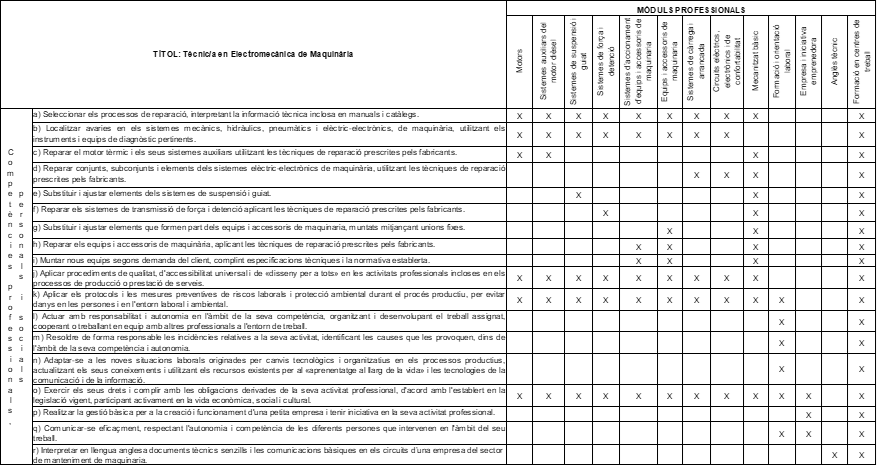 Taula 2 Relaciona els objectius generals (OG) amb les mòduls professionals.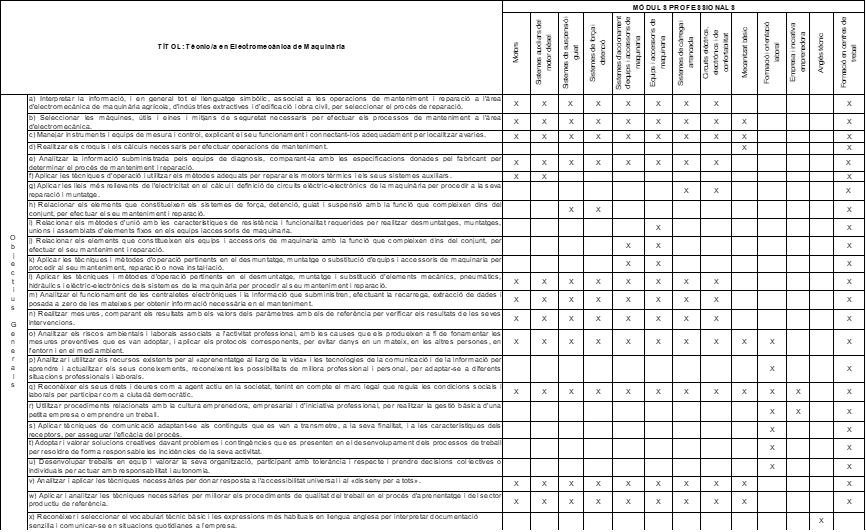 TítolTítolGrauTècnic/a en Electromecànica de maquinaria (Ordre ENS/81/2016, de 12 d'abril, modificada per l’Ordre EDU/XXX/2020 en elaboració)(RD 255/2011, 28 de febrer)Tècnic/a en Electromecànica de maquinaria (Ordre ENS/81/2016, de 12 d'abril, modificada per l’Ordre EDU/XXX/2020 en elaboració)(RD 255/2011, 28 de febrer)GMFamília professionalTransport i manteniment de vehiclesTransport i manteniment de vehiclesCompetència GeneralLa competència general d'aquest títol consisteix a realitzar operacions de manteniment, muntatge d'accessoris i transformacions en les àrees de mecànica, hidràulica, pneumàtica, electricitat i electrònica del sector de maquinària agrícola, d'indústries extractives i d'edificació i obra civil, ajustant-se a procediments i temps establerts, complint amb les especificacions de qualitat, seguretat i protecció ambiental.La competència general d'aquest títol consisteix a realitzar operacions de manteniment, muntatge d'accessoris i transformacions en les àrees de mecànica, hidràulica, pneumàtica, electricitat i electrònica del sector de maquinària agrícola, d'indústries extractives i d'edificació i obra civil, ajustant-se a procediments i temps establerts, complint amb les especificacions de qualitat, seguretat i protecció ambiental.QUALIFICACIONS  PROFESSIONALS INCLOSES EN EL TÍTOLQUALIFICACIONS  PROFESSIONALS INCLOSES EN EL TÍTOLQualificació completaDenominació UCManteniment de de sistemes de rodatge i transmissió de maquinària agrícola, d'indústries extractives i d'edificació i obra civil, els seus equips i arreus (TM_2-265_2)UC_2-0849-11_2: Mantenir els sistemes de direcció i suspensió de maquinària agrícola, d'indústries extractives i d'edificació i obra civil.Manteniment de de sistemes de rodatge i transmissió de maquinària agrícola, d'indústries extractives i d'edificació i obra civil, els seus equips i arreus (TM_2-265_2)UC_2-0850-11_2: Mantenir els sistemes de transmissió i frens de maquinària agrícola, d'indústries extractives i d'edificació i obra civil.Manteniment de de sistemes de rodatge i transmissió de maquinària agrícola, d'indústries extractives i d'edificació i obra civil, els seus equips i arreus (TM_2-265_2)UC_2-0851-11_2: Muntar i mantenir els sistemes d'accionament d'equips i eines de maquinària agrícola, d'indústries extractives i d'edificació i obra civil.Manteniment de de sistemes de rodatge i transmissió de maquinària agrícola, d'indústries extractives i d'edificació i obra civil, els seus equips i arreus (TM_2-265_2)UC_2-0852-11_2: Muntar i mantenir equips i eines de maquinària agrícola, d'indústries extractives i d'edificació i obra civil.Manteniment del motor i dels sistemes elèctrics, de seguretat i confortabilitat demaquinària agrícola, d'indústries extractives i d'edificació i obra civil (TM_2 –266_2)UC_2-0629-11_2: Mantenir motors dièsel.Manteniment del motor i dels sistemes elèctrics, de seguretat i confortabilitat demaquinària agrícola, d'indústries extractives i d'edificació i obra civil (TM_2 –266_2)UC_2-0853-11_2: Mantenir els sistemes elèctrics, de seguretat i confortabilitat de maquinària agrícola, d'indústries extractives i d'edificació i obra civil.Mòduls ProfessionalsDuradaEspecialitat del cos de professorat*MP1. Motors132PT 609MP2. Sistemes auxiliars del motor dièsel99PT 609MP3. Sistemes de suspensió i guiatge198PT 609MP4. Sistemes de força i detenció99PT 609MP5. Sistemes d’accionament d’equips i accessoris de maquinària132PT 609MP6. Equips i accessoris de maquinària132PT 609MP7. Sistemes de càrrega i arrancada132PS 511MP8. Circuits elèctrics, electrònics i de confortabilitat99PS 511MP9. Mecanització bàsica 66PT 609MP10. Formació i orientació laboral66PS 505MP11. Empresa i iniciativa emprenedora66PS 505MP12. Anglès Tècnic99PS 511* / PT 609* / PS ANMP13. Síntesi264PS 511 / PT 609 MP13. Síntesi33PS 505 MP14. Formació en centres de treball383Unitats de competència del Catàleg de qualificacions professionals de Catalunya Mòduls professionalsUC_2-0849-11_2: mantenir els sistemes de direcció i suspensió de maquinària agrícola, d'indústries extractives i d'edificació i obra civilSistemes de suspensió i guiatgeUC_2-0850-11_2: mantenir els sistemes de transmissió i frens de maquinària agrícola, d'indústries extractives i d'edificació i obra civilSistemes de força i detencióUC_2-0851-11_2: muntar i mantenir els sistemes d'accionament d'equips i eines de maquinària agrícola, d'indústries extractives i d'edificació i obra civilSistemes d'accionament d'equips i accessoris de maquinàriaUC_2-0852-11_2: muntar i mantenir equips i eines de maquinària agrícola, d'indústries extractives i d'edificació i obra civilEquips i accessoris demaquinàriaUC_2-0629-11_2: mantenir motors dièselMotorsUC_2-0629-11_2: mantenir motors dièselSistemes auxiliars del motordièselUC_2-0853-11_2: mantenir els sistemes elèctrics, de seguretat i confortabilitat de maquinària agrícola, d'indústries extractives i d'edificació i obra civilSistemes de càrrega i arrencadaUC_2-0853-11_2: mantenir els sistemes elèctrics, de seguretat i confortabilitat de maquinària agrícola, d'indústries extractives i d'edificació i obra civilCircuits elèctrics, electrònics i deconfortabilitatMòduls professionalsUnitats de competència del Catàleg de qualificacions professionals de CatalunyaSistemes de suspensió i guiatgeUC_2-0849-11_2: mantenir els sistemes de direcció i suspensió de maquinària agrícola, d'indústries extractives i d'edificació i obra civilSistemes de força i detencióUC_2-0850-11_2: mantenir els sistemes de transmissió i frens de maquinària agrícola, d'indústries extractives i d'edificació i obra civilSistemes d'accionament d'equipsi accessoris de maquinàriaUC_2-0851-11_2: muntar i mantenir els sistemes d'accionament d'equips i eines de maquinària agrícola, d'indústries extractives i d'edificació i obra civilEquips i accessoris demaquinàriaUC_2-0852-11_2: muntar i mantenir equips i eines de maquinària agrícola, d'indústries extractives i d'edificació i obra civilMotorsUC_2-0629-11_2: mantenir motors dièselSistemes auxiliars del motordièselUC_2-0629-11_2: mantenir motors dièselSistemes de càrrega i arrencadaUC_2-0853-11_2: mantenir els sistemes elèctrics, de seguretat i confortabilitat de maquinària agrícola, d'indústries extractives i d'edificació i obra civilCircuits elèctrics, electrònics i deconfortabilitatUC_2-0853-11_2: mantenir els sistemes elèctrics, de seguretat i confortabilitat de maquinària agrícola, d'indústries extractives i d'edificació i obra civilMòduls ProfessionalsHores mín.Hores HLDHores totalsUnitats formativesHores1 Motors132132UF1: Motors: funcionament i components331 Motors132132UF2: Verificació de motors661 Motors132132UF3: Diagnosi d’avaries i manteniment dels motors332 Sistemes auxiliars del motor dièsel9999UF1: Sistemes auxiliars dièsel222 Sistemes auxiliars del motor dièsel9999UF2: Sobrealimentació i anticontaminació222 Sistemes auxiliars del motor dièsel9999UF3: Diagnosi i manteniment dels sistemes auxiliars dièsel332 Sistemes auxiliars del motor dièsel9999UF4: Altres combustibles223 Sistemes de suspensió i guiat16533198UF1: Circuits de fluids663 Sistemes de suspensió i guiat16533198UF2: Sistemes de suspensió i direcció333 Sistemes de suspensió i guiat16533198UF3: Diagnosi i manteniment dels sistemes de suspensió i direcció664 Sistemes de força i detenció9999UF1: Sistemes de força224 Sistemes de força i detenció9999UF2: Sistemes de detenció224 Sistemes de força i detenció9999UF3: Diagnosi i manteniment de sistemes de força i detenció555 Sistemes d’accionament d’equips i accessoris de maquinària9933132UF1: Sistemes de comandament i accionament225 Sistemes d’accionament d’equips i accessoris de maquinària9933132UF2: Diagnosi i manteniment dels sistemes d’accionament d’equips i accessoris de maquinària555 Sistemes d’accionament d’equips i accessoris de maquinària9933132UF3: Instal•lació de nous sistemes d’accionament226 Equips i accessoris de maquinària9933132UF1: Equips i accessoris de maquinària226 Equips i accessoris de maquinària9933132UF2: Diagnosi i manteniment d’equips i accessoris de maquinària556 Equips i accessoris de maquinària9933132UF3: Instal•lació de nous equips i accessoris de maquinària227 Sistemes de càrrega i arrancada132132UF1: Principis electrotècnics bàsics337 Sistemes de càrrega i arrancada132132UF2: Circuits elèctrics bàsics: simbologia i esquemes337 Sistemes de càrrega i arrancada132132UF3: Circuits de càrrega. Funcionament, verificació i diagnosi337 Sistemes de càrrega i arrancada132132UF4: Motors elèctrics. Funcionament, verificació i diagnosi338 Circuits elèctrics, electrònics i de confortabilitat9999UF 1: Circuits elèctrics auxiliars de maquinària338 Circuits elèctrics, electrònics i de confortabilitat9999UF 2: Sistemes de confort i instal•lació de nous equips228 Circuits elèctrics, electrònics i de confortabilitat9999UF 3: Manteniment i reciclatge dels sistemes amb gasos refrigerants449 Mecanització bàsica6666UF1: Dibuix tècnic i traçat de peces229 Mecanització bàsica6666UF2: Mecanització manual de peces229 Mecanització bàsica6666UF3: Soldadura2210 Formació i orientació laboral6666UF1 Incorporació al treball3310 Formació i orientació laboral6666UF2 Prevenció de riscos laborals3311 Empresa e iniciativa emprenedora6666UF1 Empresa i iniciativa emprenedora6612 Anglès tècnic9999UF1 Anglès9913 Síntesi.297297UF1: Síntesi29714 Formació en centres de treball.383Formació en centres de treball383Total2000Mòduls professionalsGrup ≤ 20 alumnes hDesdoblament (%)Grup > 20 alumnes h1 Motors132802382 Sistemes auxiliars del motor dièsel99701683 Sistemes de suspensió i guiatge198803564 Sistemes de força i detenció99801785 Sistemes d’accionament d’equips i accessoris de maquinària132802386 Equips i accessoris de maquinària132802387 Sistemes de càrrega i arrancada132802388 Circuits elèctrics, electrònics i de confortabilitat99701689 Mecanització bàsica6680118Mòdul professionalMòdul professionalGrup ≤ 20 alumnesGrup > 20 alumnesMP 12: SíntesiPS 51199148MP 12: SíntesiPT 609198327MP 12: SíntesiPS5053333Curs 1rCurs 1rCurs 1rCurs 1rMòduls professionalsHores mínimesHLDHores totalsMP 1: Motors132132MP 3: Sistemes de suspensió i guiatge16533198MP 5: Sistemes d’accionament d’equips i accessoris de maquinària9933132MP 6: Equips i accessoris de maquinària9933132MP 7: Sistemes de càrrega i arrancada132132MP 9: Mecanització bàsica6666MP 10: Formació i orientació laboral6666Total75999858Tutoria3333Total primer curs79299891Curs 2nCurs 2nCurs 2nCurs 2nMòduls professionalsHores mínimesHLDHores totalsMP 2: Sistemes auxiliars del motor dièsel9999MP 4: Sistemes de força i detenció9999MP 8: Circuits elèctrics, electrònics i de confortabilitat9999MP 11: empresa i iniciativa emprenedora6666MP 12: anglès tècnic9999MP 13: Síntesi297297Total759759Tutoria3333Total segon curs792782MP14. Formació en centres de treball383Espai30 alumnes20 alumnesGrau d’úsEspaim2m2%Aula polivalent453015Taller de força, detenció, suspensió i guiatge20013020Taller d'equips i accessoris de maquinària15010020Taller de motors amb laboratori1008020Laboratori d’electricitat i pneumohidràulica906015Taller de mecanització1008010